В целях организации питания отдельных категорий обучающихся в муниципальных образовательных организациях города Новосибирска в связи с приостановлением посещения ими образовательных организаций, в соответствии с Федеральным законом от 21.12.1996 № 159-ФЗ «О дополнительных гарантиях по социальной поддержке детей-сирот и детей, оставшихся без попечения родителей», Законом Новосибирской области от 05.07.2013 № 361-ОЗ «О регулировании отношений в сфере образования в Новосибирской области», постановлением Губернатора Новосибирской области от 27.03.2020 № 43 «О принятии дополнительных мер по защите населения и территории Новосибирской области от чрезвычайной ситуации», распоряжением Губернатора Новосибирской области от 18.04.2020 № 123-рп «Об организации питания отдельных категорий обучающихся в связи с приостановлением посещения ими образовательных организаций», руководствуясь Уставом города Новосибирска, ПОСТАНОВЛЯЮ:1. Руководителям муниципальных общеобразовательных организаций города Новосибирска, подведомственных департаменту образования мэрии города Новосибирска, на период действия режима дистанционного обучения в связи с распространением коронавирусной инфекции (COVID-19) обеспечить:1.1. Обучающихся, временно не посещающих занятия и имеющих право на получение бесплатного питания или питания на льготных условиях, в учебные дни за счет средств областного бюджета Новосибирской области и бюджета города Новосибирска продуктовыми наборами в пределах средств, предоставленных из областного бюджета Новосибирской области и бюджета города Новосибирска на организацию питания обучающихся.1.2. Выдачу продуктовых наборов обучающимся, родителям (законным представителям) обучающихся по графику, установленному муниципальной общеобразовательной организацией города Новосибирска, при обязательном соблюдении муниципальной общеобразовательной организацией города Новосибирска санитарно-противоэпидемических требований.1.3. Учет продуктовых наборов.2. Департаменту образования мэрии города Новосибирска довести примерный состав продуктовых наборов, рекомендованный министерством образования Новосибирской области, до сведения руководителей муниципальных общеобразовательных организаций города Новосибирска, подведомственных департаменту образования мэрии города Новосибирска.3. Департаменту финансов и налоговой политики мэрии города Новосибирска осуществить финансирование затрат в счет утвержденных бюджетных ассигнований в соответствии с принятыми бюджетными обязательствами по заявкам главного распорядителя бюджетных средств – департамента образования мэрии города Новосибирска.4. Департаменту информационной политики мэрии города Новосибирска обеспечить опубликование постановления.5. Контроль за исполнением постановления возложить на заместителя мэра города Новосибирска Шварцкоппа В. А.Ахметгареев2274371ДО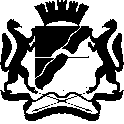 МЭРИЯ ГОРОДА НОВОСИБИРСКАПОСТАНОВЛЕНИЕОт  	 21.04.2020 		№  1300        	Об организации питания отдельных категорий обучающихся в муниципальных образовательных организациях города Новосибирска в связи с приостановлением посещения ими образовательных организаций Мэр города НовосибирскаА. Е. Локоть